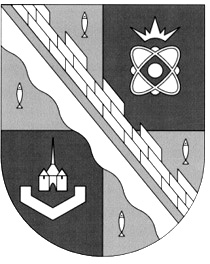 администрация МУНИЦИПАЛЬНОГО ОБРАЗОВАНИЯ                                        СОСНОВОБОРСКИЙ ГОРОДСКОЙ ОКРУГ  ЛЕНИНГРАДСКОЙ ОБЛАСТИпостановлениеот 01/08/2016 № 1779Об утверждении порядка расчета, взимания и использования родительской платы за присмотр и уход за детьми и расходовании средств бюджета в муниципальных бюджетных дошкольных образовательных учреждениях, реализующих образовательную программу дошкольного образования           В  соответствии  с  частью 34 статьи 2 , частью 4 статьи 65 Федерального закона «Об образовании в Российской Федерации» № 273-ФЗ от 29.12.2012 года,   Федеральным законом от 06.10.2003 № 131-ФЗ «Об общих принципах организации местного самоуправления в Российской Федерации», Санитарно-эпидемиологическими  правилами  и нормативами  СанПиН 2.4.1.3049-13 в целях упорядочения расходования муниципальных средств Сосновоборского городского округа администрация  Сосновоборского городского округа  п о с т а н о в л я е т:              1. Утвердить Порядок расчета, взимания и использования родительской платы за присмотр и уход  за детьми и расходовании средств бюджета в  муниципальных бюджетных дошкольных образовательных учреждениях, реализующих образовательную программу дошкольного образования (Приложение № 1)               2.  Настоящий порядок распространяется на все  муниципальные  бюджетные дошкольные  образовательные учреждения, реализующие образовательную программу дошкольного образования, подведомственные Комитету образования администрации муниципального образования Сосновоборский городской округ Ленинградской области.             3. Общему отделу администрации (Тарасова М.С.) обнародовать настоящее    постановление на электронном сайте городской газеты «Маяк».              4. Пресс-центру администрации (Арибжанов Р.М.) разместить настоящее постановление на официальном сайте Сосновоборского городского округа.              5.   Настоящее постановление вступает в силу со дня официального   обнародования и распространяется  на правоотношения, возникшие с 1 января 2016 года.             6. Признать утратившим силу Постановление администрации  Сосновоборского  городского округа от 09.07.2013 № 1758 «Об утверждении Порядка снижения или освобождения от родительской платы за присмотр и уход за детьми в   муниципальных бюджетных дошкольных образовательных учреждениях (организациях) Сосновоборского городского округа.             7.    Контроль  за  исполнением настоящего постановления возложить на заместителя главы администрации по социальным вопросам Скавронскую Ю.Ю.Глава администрацииСосновоборского городского округа                                                             В.Б.Садовский(КО) Исп. Крутелева Е.Л(881369) 2-97-49; ЛЕСОГЛАСОВАНО: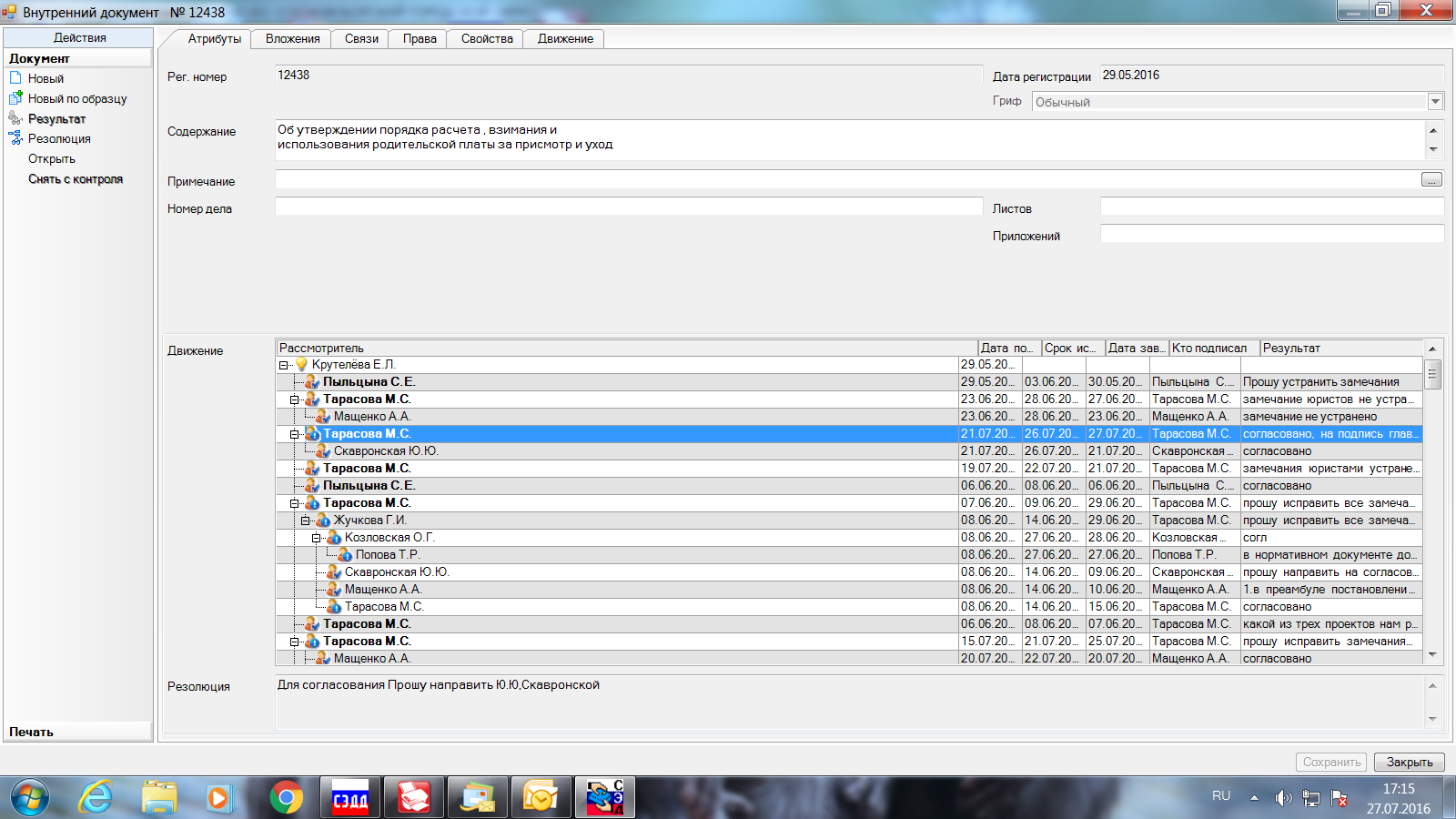 Рассылка:                                                                                                                                                      Общ. Отдел, КО,                                                                                                                              КФ,  Пресс-центр,УТВЕРЖДЕНпостановлением  администрацииСосновоборского городского округаот 01/08/2016 № 1779(Приложение № 1)ПОРЯДОКрасчета ,взимания и использования родительской платы за присмотр и уходза детьми и расходовании средств бюджета в муниципальных бюджетных дошкольных образовательных учреждениях , реализующих образовательную программу дошкольного образования.Общие положения:1.1.  В соответствии с Федеральным законом от 29 декабря 2012 года N 273-ФЗ "Об образовании в Российской Федерации" предоставляются государственные гарантии  прав граждан  на реализацию общедоступного и бесплатного дошкольного образования. Образовательные услуги в рамках государственного образовательного стандарта потребителям услуг предоставляются бесплатно. 	1.2.  Не допускается включение расходов на реализацию образовательной программы дошкольного образования ( расходов на оплату труда работников муниципальных образовательных организаций, расходов на приобретение учебников и учебных пособий, средств обучения, игр, игрушек, а также расходов на содержание недвижимого имущества муниципальных образовательных организаций, на содержание зданий и оплату коммунальных услуг), реализующих образовательную программу дошкольного образования, в родительскую плату за присмотр и уход за ребенком в таких организациях. (часть 4 статьи 65 Федерального закона).  1.3. Для целей настоящего Порядка применяются следующие понятия: Присмотр и уход за детьми – комплекс мер по организации питания и хозяйственно – бытового обслуживания детей, обеспечению соблюдения ими личной гигиены и режима дня (п.34 статья 2 федерального закона «Об образовании в Российской Федерации» № 273-ФЗ от 29.12.2012года).Организация питания :  закупка и размещение продуктов на хранение с учетом товарного соседства; эксплуатация и обслуживание механизированного, теплового, весоизмерительного, холодильного, моечного и другого оборудования в пищеблоке, профессиональная гигиеническая подготовка сотрудников пищеблока , соблюдение правил  личной гигиены  и правил раздачи пищи детям ; контроль калорийности , полноты вложений и качества готовых блюд,  способы предупреждения пищевых отравлений-  Хозяйственно-бытовое обслуживание детей: соблюдение требований к санитарному содержанию помещения - очищение ковров и ковровых покрытий в ежедневном режиме, ежедневная влажная уборка.  Стирка, сушка, глажка, починка  и хранение постельного, столового белья, спецодежды сотрудников, эксплуатация и обслуживание оборудования в прачечной и кастелянской.Обеспечение соблюдения детьми личной гигиены и режима дня : создание наиболее благоприятных и оптимальных условий содержания и воспитания детей, направленных на сохранение и укрепление их здоровья : организация приема пищи, прогулок, спортивного часа (подвижных игр) и отдыха детей; организация дневного сна, организация занятий в игровой, музыкальном и спортивном залах.       1.4. Настоящий порядок определяет механизмы формирования, установления, изменения, взимания и использования родительской платы за присмотр и уход за детьми, порядок и условия внесения родительской платы отдельными категориями  родителей (законных представителей),  имеющим льготу по родительской плате, а также статьи и виды расходования средств бюджета в муниципальных дошкольных образовательных учреждениях, реализующих образовательную программу дошкольного образования, подведомственным Комитету образования администрации муниципального образования Сосновоборский городской округ Ленинградской области.2.  Порядок расчета, установления и изменения размера родительской платы за присмотр и уход за детьми в муниципальных дошкольных образовательных учреждениях       2.1.  Размер родительской платы за присмотр и уход за детьми,  условия и размер льгот, предоставляемых в качестве мер социальной поддержки,  средний размер  родительской платы  для  расчета и выплат компенсации, порядок снижения или освобождения от родительской платы за присмотр и уход за детьми в муниципальных  бюджетных дошкольных образовательных учреждениях   Сосновоборского городского округа, реализующих образовательную программу дошкольного образования,  утверждаются Постановлением Администрации муниципального образования Сосновоборский городской округа Ленинградской области.     2.2. Размер родительской платы  не может быть  выше максимального  размера  родительской платы, установленного  Постановлением Правительства Ленинградской области об утверждении максимального размера родительской платы, взимаемой с родителей (законных представителей) за присмотр и уход за детьми в государственных и муниципальных образовательных организациях Ленинградской области, реализующих образовательные программы дошкольного образования.    2.3. Размер родительской платы  устанавливается единый по всем учреждениям, независимо от возраста ребенка, исходя из суммы затрат на присмотр и уход за детьми за  месяц пребывания ребенка в дошкольном учреждении.    2.4. Изменение размера родительской платы производится на основании изменения стоимости затрат по присмотру и уходу за детьми, но не чаще одного раза в год.    2.5.  Расчет нормативных затрат на оказание услуги по присмотру и уходу за детьми ,включаемых в родительскую плату (Рпиу) осуществляется по формуле:Рпиу= Нпп+Ноп+ Нпр ,гдеНпп – нормативные затраты на приобретение продуктов питания;Ноп- нормативные затраты на организацию питания;Нпр –нормативные затраты на прочие расходы, связанные  с обеспечением соблюдения детьми личной гигиены и режима дня  и хозяйственно-бытового обслуживания  детей;  Нормативные затраты на приобретение продуктов питания (Нпп) складываются из стоимости суточного рациона питания  одного ребенка в соответствии с установленными нормами СанПиН. Ежедневное меню составляется на основе рекомендуемого набора продуктов питания с учетом калорийности для детей различного возраста и режима пребывания.Расчет нормативных затрат на приобретение продуктов питания производится по формуле: Нпп=Нппб*Х1*Х2*Х3,где Нппб- нормативные затраты на приобретение продуктов питания при оказании базовой услуги по присмотру и уходу за детьми.Х1,Х2,Х3 – дифференцирующие коэффициенты: Х1-коэффициент ,учитывающий возраст воспитанников,Х2- коэффициент ,учитывающий режим работы учреждений,Х3- коэффициент ,учитывающий режим пребывания воспитанников (Таблица1)Нормативные затраты на приобретение продуктов питания при оказании базовой услуги по присмотру и уходу за детьми Нппб определяется по формуле:Нппб= SUM (С*V)*D*Кно,гдеС- средняя рыночная стоимость приобретения единицы  i-го продукта из рациона питания детей , рублей на плановый  периодV-суточный объем потребления i-го продукта в рационе детей, единицD- планируемое количество дней посещения одним ребенком образовательного учреждения, из расчета 5дней в неделю ,10месяцев в году, на плановый финансовый год ( определяется с учетом оценки количества дней пропуска детьми по различным причинам)Кно- коэффициент, учитывающий необходимость приобретения продуктов питания в дни незапланированного отсутствия детей.Таблица №13. Порядок снижения или освобождения от родительской платы за присмотр и уход за детьми в муниципальных бюджетных дошкольных образовательных учреждениях 	3.1 Настоящий Порядок определяет последовательность действий родителей (законных представителей) и администрации муниципальных бюджетных дошкольных образовательных учреждений Сосновоборского городского округа (далее – учреждения) для снижения или освобождения от родительской платы за присмотр и уход за детьми в учреждении.   	      3.2 Снижение или освобождение от родительской платы за присмотр и уход за детьми в учреждениях (далее - льгота)  предоставляется  на основании заявления родителей и документов, подтверждающих наличие у семьи права на льготу. При наличии у семьи права на применение нескольких льгот применению подлежит одна льгота по выбору родителей (законных представителей). Родитель (законный представитель) вправе отказаться от применения установленных льгот.3.3.  Финансовое обеспечение расходов, связанных с оказанием услуги по уходу и присмотру воспитанников, родители (законные представители) которых имеют право на льготы, является расходным обязательством местного бюджета.   	3.4. Перечень документов  подтверждающих право на льготу:  свидетельство о рождении; справка медико-социальной экспертизы о признании ребенка инвалидом;договор  о передаче ребенка на воспитание в патронатную семью;  в случае нахождения ребенка, оставшегося без попечения родителей, на воспитании в замещающей семье - акт о передаче ребенка на воспитание в замещающую   семью;удостоверение (справка) многодетной семьи;медицинская справка о наличии у ребенка туберкулезной интоксикации;справка с места работы родителя, являющимся сотрудником муниципального бюджетного дошкольного образовательного учреждения следующих категорий: учебно-вспомогательный персонал и обслуживающий персонал;решение органа местного самоуправления об установлении опеки   (попечительства)    над   ребенком - для опекунов (попечителей);         Документы предоставляются как в подлиннике, так и копии, заверенные руководителем  учреждения. Копии могут быть заверены нотариально.     	3.5. Документы, подтверждающие право на льготу, предоставляются родителями (законными представителями) руководителю учреждения при поступлении ребенка в дошкольное учреждение и по мере возникновения обстоятельств, дающих право на льготу, а далее - ежегодно по состоянию на 1 сентября. Льгота назначается с  даты  подачи заявления.     	 3.6. При прекращении оснований для получения льготы, ее замены, а также при  возникновении существенных изменений, родители (законные представители) незамедлительно уведомляют  в письменном виде об этом  руководителя учреждения.       	 3.7.Администрация учреждения вправе проводить проверку оснований, на которые ссылаются родители для получения той или иной льготы при предоставлении родителями (законными представителями) документов.     	 3.8. Руководитель  учреждения на основании заявления и представленных документов издает приказ о предоставлении родителям льгот по оплате за присмотр и уход за ребенком или освобождения от родительской платы.  	  3.9. Руководитель учреждения предоставляет в Комитет образования администрации  Сосновоборского городского округа информацию о количестве воспитанников льготных категорий на 1сентября  ежегодно и по запросу Комитета образования администрации Сосновоборского городского округа3.10. За присмотр и  уход за детьми-инвалидами, детьми-сиротами и детьми, оставшимися без попечения родителей, а также за детьми с туберкулезной интоксикацией, обучающимися в учреждениях, родительская плата не взимается.3.11. Меры социальной поддержки по оплате в размере 50 процентов от размера родительской платы за присмотр и уход за ребенком родителям (законным представителям) и льготные категории утверждаются Постановлением Администрации муниципального образования Сосновоборский городской округа Ленинградской области.4. Порядок начисления и взимания родительской платы.   4.1. Начисление родительской платы производится из расчета фактически оказанной услуги по присмотру и уходу, соразмерно количеству календарных дней, в течение которых оказывалась услуга.Начисление родительской платы производится бухгалтерской службой  учреждения с учетом табеля посещаемости детей и уменьшенной на сумму компенсации. Порядок и средний размер родительской платы для выплаты компенсации устанавливается постановлением Правительства Ленинградской области.         4.2.  Родительская плата за присмотр и уход за детьми в учреждениях взимается на основании договора, заключенного между руководителем учреждения и родителем (законным представителем) ребенка.       4.3. Родительская плата за присмотр и уход за детьми в учреждениях вносится безналичным расчетом по квитанциям на лицевой счет учреждения через кредитные организации до 15 числа текущего месяца. Банковские услуги, согласно прейскуранту банка, оплачивают  вносители  средств.4.4. Возврат излишне перечисленной родительской платы осуществляется при выбытии ребенка на основании заявления родителя ( законного представителя) по приказу руководителя  учреждения в течении 15 календарных дней с момента подачи заявления о возврате.5. Порядок расходования родительской платы и бюджетных средств.5.1. Родительская плата за присмотр и уход за детьми расходуется на: приобретение  продуктов питания, моющих средств, предметов личной гигиены для детей; организацию питания, проведение профилактических и оздоровительных мероприятий, организацию питьевого режима, приобретение основных средств и расходных материалов, телефонную и почтовую связь с родителями (законными представителями) воспитанников.5.2. Из средств родительской платы за присмотр и уход за ребенком допускается приобретение строительных и хозяйственных материалов для поддержания в рабочем состоянии сантехники и оборудования, окраски уличного оборудования, скамеек и песочниц .5.3. Расходы по видам КОСГУ и КВР сведены в таблицу № 2Таблица№2Расходы по видам КОСГУ и КВР5.4  Расходование средств допускается на цели, указанные в п.5 настоящего порядка . 5.5 Контроль за целевым использованием денежных средств, поступивших  на лицевые счета  учреждений, осуществляет руководитель учреждения.Х1, Коэффициент, учитывающий возраст воспитанников Х1, Коэффициент, учитывающий возраст воспитанников 1Независимо от возраста ребенкаХ2,  Коэффициент, учитывающий режим работы учрежденийХ2,  Коэффициент, учитывающий режим работы учреждений1,4При 7-дневном режиме  работы1,2При 6-дневном режиме  работы1При 5-дневном режиме  работыХ3, Коэффициент, учитывающий режим пребывания воспитанниковХ3, Коэффициент, учитывающий режим пребывания воспитанников0,4Для воспитанников, посещающих группы с режимами кратковременного дня пребывания (3-5 часов)0,8Для воспитанников, посещающих группы с режимами сокращенного дня пребывания (8-10,5 часов)0,95Для воспитанников, посещающих группы с режимами полного дня пребывания (12 часов)1,0Для воспитанников, посещающих группы с режимами продленного дня пребывания (14 часов и 24 часа)Кно,  Коэффициент, учитывающий необходимость приобретения продуктов питания в дни незапланированного отсутствия детейКно,  Коэффициент, учитывающий необходимость приобретения продуктов питания в дни незапланированного отсутствия детей1,1-1,16Независимо от возраста ребенкаКВРСтатьи расходов  КОСГУ Бюджетные средства КВФО 4 КВФО 5Родительская плата КВФО 2111211Заработная плата, НДФЛ112212,290,262Иные выплаты персоналу учреждений ,за исключением фонда оплаты труда,возмещение входящего медосмотра сотруднику, командировочные расходы (суточные,проезд,проживание)119213,262Взносы по обязательному социальному страхованию на выплаты по оплате труда работников и иные выплаты работникам учреждений, НДФЛ с больничных листов244221Услуги местной телефонной связь+радиоточки Аренда а/я почтовых244221ИНТЕРНЕТУслуги местной телефонной связи связь МГ и МН244221Электронный документооборотМаркированные конверты244222Транспортные расходыТранспортные расходы 244223Коммунальные услуги (оплата тепловой энергии ,оплата электроэнергии, оплата водоснабжения)244225Вывоз и размещение ТБО244225Дезинсекция, акарицидная обработка и барьерная дератизация, дезинфекцияПоверка весов244225Установка противопожарных дверей, противопожарная (огнезащитная) обработкаПоверка средств измерений244225Заправка картриджейЗаправка картриджей244225Обслуживание технологического оборудованияОбслуживание медтехники244225Обслуживание и ремонт компьютерной техники и учебного оборудования (интерактивных досок и др)244225Обслуживание технического оборудования (зданий)244225Испытание пож. лестниц ограждений и спортивного оборудования244225Проверка внутр.пож кранов244225Перезарядка огнетушителей244225Обслуживание и поверка счетчиковУУТЭ244225Благоустройство территории,удаление сухостойных деревьев и опиловка сухих или разросшихся веток244226 Услуги охраны объезд территории ,КТСЛабораторные исследования ФГБУЗ "ЦГиЭ№38"ФМБА России  калорийность ,бакт,исследования ,исследование песка и воды в бассейне, обследование детей  и сотрудников на энтеробиоз244226 Проектно-изыскательские работы ,топосъемка, паспорт опасных отходов,определение категории опасного объекта и т.д244226 Пожарная сигнализация ТО и обслуживаниеГигобучение сотрудников и обучение по технике безопасности, повышение квалификации244226 Услуги медсестры бассейна244226  Обслуживание программного обеспечения 244226 Услуги нотариуса244226 Обслуживание домофонаОбслуживание домофона244226 Утилизация ламп244226 медосмотр сотрудников)244226 Электронные ключи 244226 Подписка текущая244310Учебные расходы  : мебель для обеспечения учебного процесса : столы,стулья,стеллажи для пособий ,книжные шкафы  Компьтерная техника : интерактивные доски,ноутбуки,интерактивные столы ,наглядные пособия музыкальные инструменты Мебель для обеспечения режима дня: кровати,горшечницы,полотенечни-цы, шкафы для раздевания , мебель офисная,медицинская244Технологическое оборудованиеБытовая техника  : пылесосы, фены, утюги, швейная машина, кухонная техника и т.д244Спортивное оборудование, тренажеры, уличное оборудованиеСпортивное оборудование, тренажеры, уличное оборудование для прогулочных площадок244340Учебные расходы: игрушки, расходные материалы для детского творчества, Бланки, немаркированные конверты, канцтовары,картриджи,расходные материалы244340Продукты питанияПродукты питания244340Вода питьеваяВода питьевая244340Медикаменты и дезсредства244340Мягкий инвентарь ,ткань, занавески, тюль, постельные принадлежности, постельное и столовое белье ,полотенца спецодежда сотрудников, пеленки и т.д244340Посуда столовая и кухонная ,  столовые и кухонные принадлежности и инвентарь244340Моющие средства,  хозматериалы и хозинвентарь,  гигиенические средства244340Сантехника и сантехнические принадлежности244340Песок в песочницы831290Исполнение судебных актов Российской Федерации и мировых соглашений по возмещению вреда, причиненного в результате незаконных действий (бездействия) в результате деятельности учреждений851290Уплата налога на имущество учреждений  и земельного налога852290,213Уплата прочих налогов, сборов и недоимки по налогам госпошлина ( в том числе  уплата госпошлины учреждением-ответчиком по решению суда)853290Уплата иных платежей, штрафы, пени 